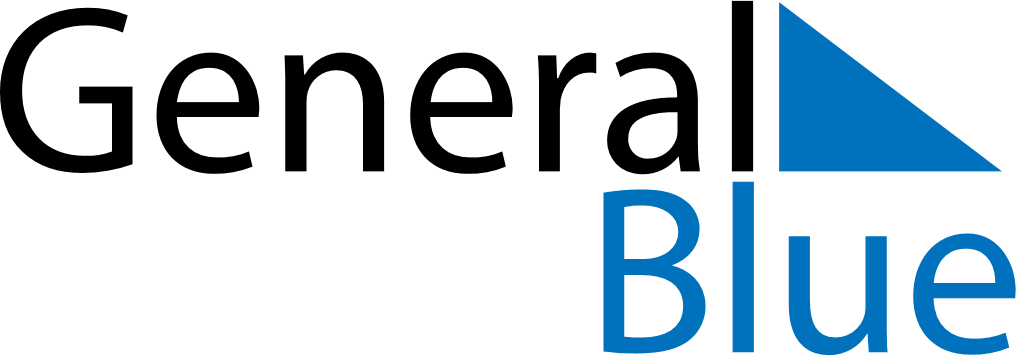 October 2028October 2028October 2028October 2028CyprusCyprusCyprusMondayTuesdayWednesdayThursdayFridaySaturdaySaturdaySunday1Cyprus Independence Day2345677891011121314141516171819202121222324252627282829National HolidayNational Holiday3031